Career Life Education 10 (CLE)chewitt@sd43.bc.ca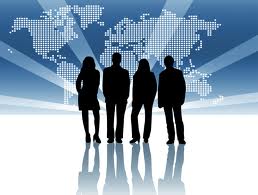 "Whether you try or not, you are going to grow up to be something – So why not choose."                                                                               -Chris HadfieldThis course will shift the focus away from Careers as a destination to Careers as a journey. Career Life Education is designed to enable you to develop the skills needed to become a self-directed individual who sets goals, makes thoughtful decisions, and takes responsibility for pursuing your goals throughout your life. There are several key concepts that will be embedded throughout CLE:Finding a balance between work and personal lifeSelf -discovery and reflectionFamily, friends and community members can support and broaden our career awareness and optionsLearning how to learn prepares us to be lifelong learners who can adapt to changing career opportunitiesEffective career planning considers both internal and external factorsMicro experiencesThe global economy affects our personal, social and economic lives and prospectsSuccessful career and education paths require planning, evaluating and adaptingTrends Course OverviewThis course outline is tentative and will be adjusted as opportunity arises. Please use this as a guide only Personal Development? How can knowing who I really am help me be successful?Self- assessments Passion project, RoadmapPortfolioCultivation of interpersonal, intercultural, collaborative and social skillsDeveloping communication skillsEmployability skillsBuilding workplace skills/transferable skillsResume writing /cover lettersInterview skillsPersonal networkingCareer and Education Paths      How do I know what Careers are right for me?Exploring multiple paths to gather career educationUse local and global sustainability and economic trends to make career and life choicesMicro-experiences can provide insight into career choicesEmployment standards and workplace safetyCareers and career choices are multifaceted and have a variety of choices and opportunitiesFinancial PlanHealth and Well-being    How do I live a balanced healthy life?Healthy decision making around: mental health, relationships, diet, conflictCommunity engagement and committed citizenshipHealthy information and media literacyEvaluatation:We will be using summative assessment to evaluate this course.  Please see grid below.Letter Grades:A++100%A+96%A92%A-88%B+84%B80%B-76%C+70%C65%C-58%P50%IF40%F0